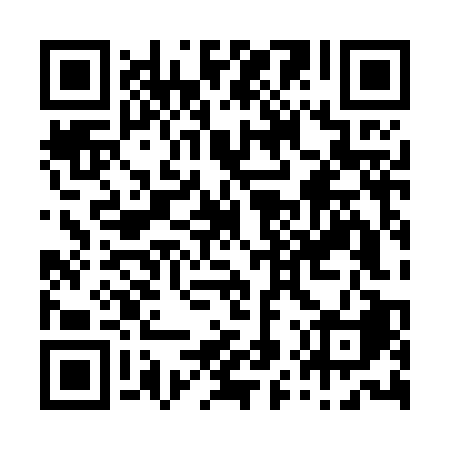 Ramadan times for Albaneto, ItalyMon 11 Mar 2024 - Wed 10 Apr 2024High Latitude Method: Angle Based RulePrayer Calculation Method: Muslim World LeagueAsar Calculation Method: HanafiPrayer times provided by https://www.salahtimes.comDateDayFajrSuhurSunriseDhuhrAsrIftarMaghribIsha11Mon4:534:536:2612:184:236:106:107:3812Tue4:514:516:2412:174:246:116:117:3913Wed4:494:496:2312:174:256:126:127:4114Thu4:474:476:2112:174:266:136:137:4215Fri4:454:456:1912:174:276:156:157:4316Sat4:434:436:1812:164:286:166:167:4417Sun4:424:426:1612:164:286:176:177:4618Mon4:404:406:1412:164:296:186:187:4719Tue4:384:386:1212:154:306:196:197:4820Wed4:364:366:1112:154:316:206:207:5021Thu4:344:346:0912:154:326:226:227:5122Fri4:324:326:0712:154:336:236:237:5223Sat4:304:306:0512:144:346:246:247:5324Sun4:284:286:0412:144:356:256:257:5525Mon4:264:266:0212:144:356:266:267:5626Tue4:244:246:0012:134:366:276:277:5727Wed4:224:225:5812:134:376:286:287:5928Thu4:214:215:5712:134:386:306:308:0029Fri4:194:195:5512:124:396:316:318:0130Sat4:174:175:5312:124:406:326:328:0331Sun5:155:156:511:125:407:337:339:041Mon5:135:136:501:125:417:347:349:062Tue5:115:116:481:115:427:357:359:073Wed5:095:096:461:115:437:367:369:084Thu5:075:076:441:115:437:387:389:105Fri5:055:056:431:105:447:397:399:116Sat5:035:036:411:105:457:407:409:137Sun5:005:006:391:105:467:417:419:148Mon4:584:586:381:105:477:427:429:159Tue4:564:566:361:095:477:437:439:1710Wed4:544:546:341:095:487:447:449:18